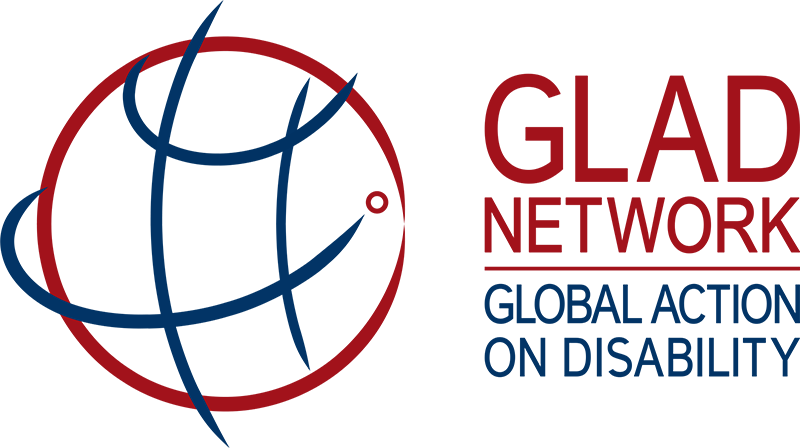 Humanitarian action: entry points for advocacyThese are some examples of humanitarian meetings and events in 2018 that may offer entry points through which GLAD members could cooperatively advocate for disability inclusion.Meeting/EventDateLocationFormal consultations on the Global Compact on RefugeesMonthly, Feb to JulGenevaFrom Disaster Management to Disaster Risk Reduction – Sendai Framework Implementation26 FebruaryBerlinConsultations on the Sphere Project – Humanitarian Charter and Minimum Standards in Humanitarian Response1 MarchEuropeUN Children’s Fund (UNICEF) Executive Board Meeting11 JuneNew YorkWorld Food Programme (WFP) Executive Board meeting18 JuneRomeUN Economic and Social Council (ECOSOC) Humanitarian Affairs Segment19 JuneGenevaInternational Committee of the Red Cross (ICRC) Donor Support Group24 JuneOttawaUN Office for the Coordination of Humanitarian Affairs (OCHA) Donor Support Group High Level Meeting25 JuneBernGlobal Disability Summit24 JulyLondonWorld Humanitarian Day19 AugustGlobalUN Refugee Agency (UNHCR) Executive Committee Meetings1 OctoberGenevaInternational Day of People with Disabilities3 DecemberGlobal